Instruções para Autores da Revista de Educação Sem DistânciaInstructions for Authors of Revista de Educação Sem DistânciaAUTOR 1Filiação institucional do Autor 1AUTOR 2XXXXXXXXXXXXXXXXXXXXXXX[TODA INFORMAÇÃO EM VERMELHO DESTE TEMPLATE DEVE SER SUBSTITUÍDA POR METANOMES OU XXX... (MESMO NÚMERO DE CARACTERES DO NOME ORIGINAL SUBSTITUÍDO PARA NÃO DESFORMATAR) NA SUBMISSÃO INICIALResumo: Resumo informativo, na língua de origem do texto contendo até 200 palavras. O resumo deve indicaro ao leitor contexto teórico do artigo, objetivos, metodologia, resultados e conclusões do artigo. Deve ser constituído de uma sequência de frases concisas e objetivas. Palavras-chave: De três a cinco. Na língua de origem do texto. Separadas entre si por ponto. Com as iniciais maiúsculas.Abstract: Informative Abstract in English, containing up to 200 words.Keywords: Three to five. In English. Separated by point. With initial capitals.SOBRENOME, Nome; SOBRENOME, Nome. Título. Educação Sem Distância, Rio de Janeiro, n.1, p. xxx-xxx, jul/dez. 2019.IntroduçãoEste modelo define a formatação dos artigos a serem submetidos à “Revista Educação Sem Distância”.Os artigos deverão ser organizados em Título do trabalho, Resumo/Palavras-chaves (e respectivos Abstract/ Keywords), Texto, Notas do texto, Agradecimentos (quando for o caso) e Referências bibliográficas contendo entre 33.000 e 50.000 caracteres.Na parte inferior da primeira página deverá constar a referência do artigo no formato ABNT.Para garantir a integridade da avaliação por pares cega para a submissão a esta publicação, todo esforço deve ser feito para evitar que as identidades dos autores e revisores seja conhecida um ao outro. Verifique se as seguintes medidas foram tomadas em relação ao texto e as propriedades do arquivo:Os autores do documento devem excluir seus nomes do texto, com o literal “Autor” e ano usada nas referências e notas de rodapé, em vez do nome dos autores, título do artigo etc.Em documentos do Microsoft Office , a identificação do autor deve igualmente ser removidos das propriedades do arquivo (ver no menu Arquivo no Word), clicando sobre o seguinte, começando com Arquivo no menu principal do aplicativo da Microsoft: Arquivo> Salvar como > Ferramentas (ou Opções no Mac ) > Segurança> Remover informações pessoais das propriedades do arquivo ao salvar > Salvar.Com PDFs, os nomes dos autores também devem ser removidos das Propriedades do Documento, encontradas na opção Arquivo no menu principal do Adobe Acrobat.Informações geraisUtilizar folha formato A4 com margens superior e laterais de 3 cm, e inferior de 2 cm.Corpo do Texto incluindo figuras e tabelas em fonte Times New Roman, tamanho 12, espaçamento 1.15. Cada parágrafo inicia com recuo de 0.5 cm.Subseção (Segundo nível)Títulos de seção e subseção em fonte Times New Roman, tamanho 14, em negrito, numeradas sequencialmente.2.2 Figuras e tabelasLegendas de figuras, tabelas e quadros devem ser numeradas utilizando fonte Times New Roman tamanho 10, centralizadas acima do elemento. A fonte deve ser citada abaixo do elemento, também em fonte Times New Roman tamanho 10 e centralizada. Todas as figuras, tabelas e quadros devem ser referenciados no texto antes da respectiva inserção.Figura 1 – Uma figura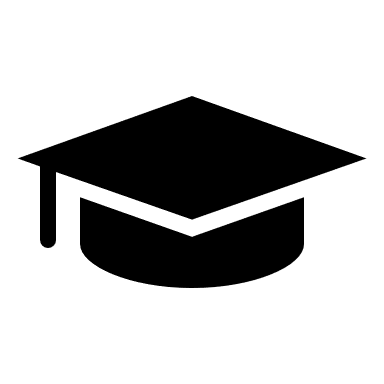 Fonte: formato ABNT.ReferênciasUtilizar o formato ABNT para citações e referências. O título “Referências” não é numerado.